2016/2017. BAJNOKSÁG2017. TAVASZU-7 CSAPAT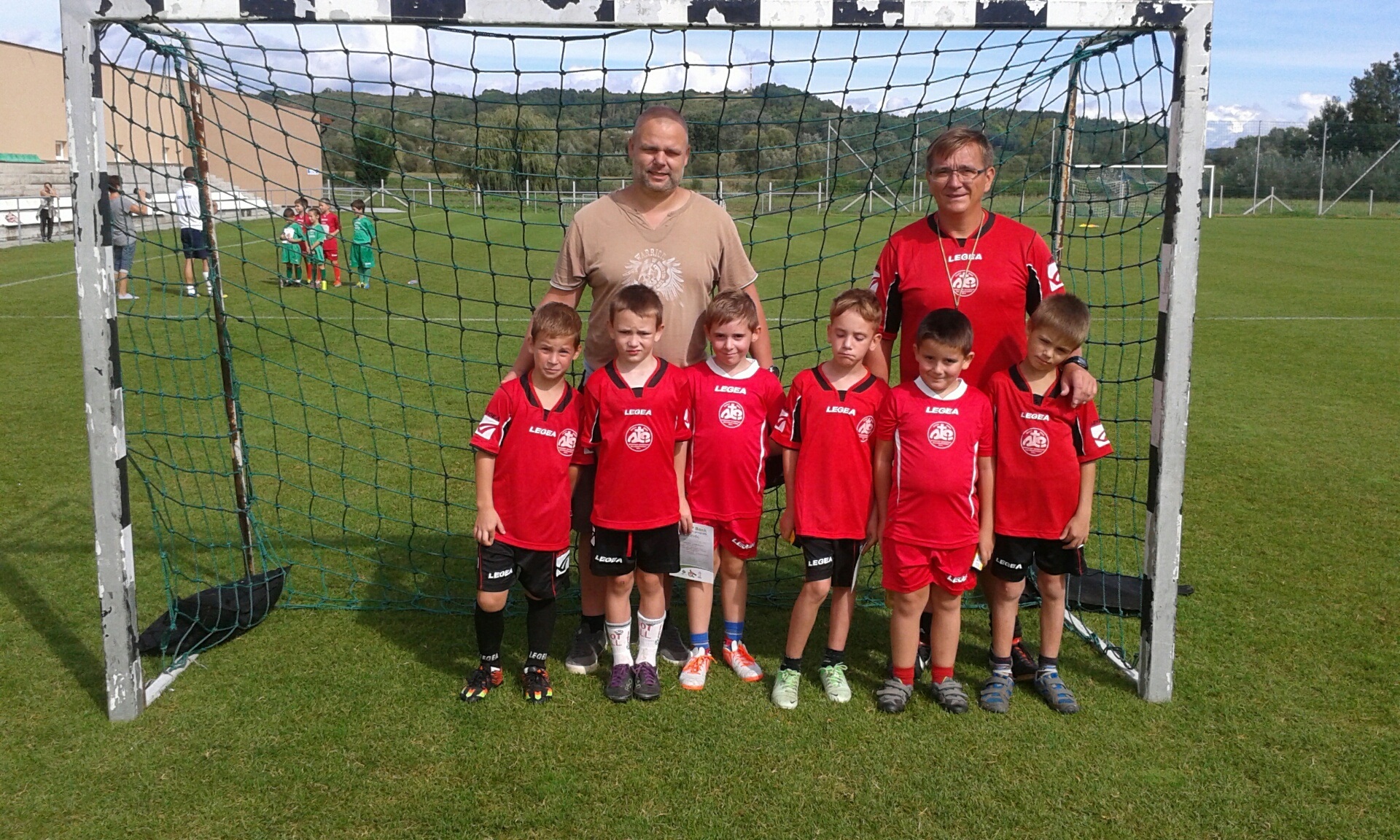 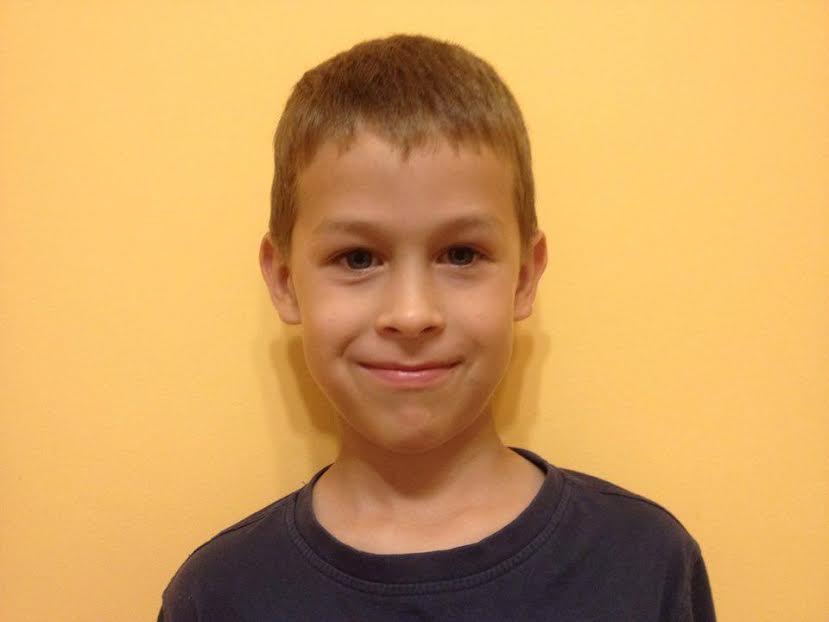 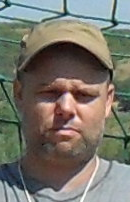 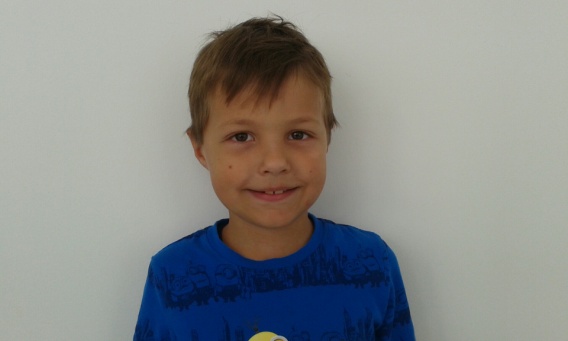 